به نام ایزد  دانا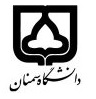                                               (مبانی ریززیست فناوری)                                            نسخه اولیه: 27/06/1399تاریخ به‌روز رسانی: 19/06/1401دانشکده  نام دانشکده پردیس فرزانگان                                                                       نیمسال دوم سال تحصیلی 1401-1400بودجه‌بندی درسمقطع: کارشناسی کارشناسی ارشد□ دکتری□مقطع: کارشناسی کارشناسی ارشد□ دکتری□مقطع: کارشناسی کارشناسی ارشد□ دکتری□تعداد واحد: 2 واحد تئوریتعداد واحد: 2 واحد تئوریفارسی: مبانی ریززیست فناوریفارسی: مبانی ریززیست فناوریفارسی: مبانی ریززیست فناورینام درسپیش‌نیاز:  ژنتیک مولکولیپیش‌نیاز:  ژنتیک مولکولیپیش‌نیاز:  ژنتیک مولکولیپیش‌نیاز:  ژنتیک مولکولیپیش‌نیاز:  ژنتیک مولکولیلاتین: Principle of nanobiotechnology     لاتین: Principle of nanobiotechnology     لاتین: Principle of nanobiotechnology     نام درسشماره تلفن دفتر کار: 02333469423شماره تلفن دفتر کار: 02333469423شماره تلفن دفتر کار: 02333469423شماره تلفن دفتر کار: 02333469423شماره تلفن دفتر کار: 02333469423مدرس: فاطمه خاکدانمدرس: فاطمه خاکدانمدرس: فاطمه خاکدانمدرس: فاطمه خاکدانمنزلگاه اینترنتی: منزلگاه اینترنتی: منزلگاه اینترنتی: منزلگاه اینترنتی: منزلگاه اینترنتی: پست الکترونیکی:f.khakdan@semnan.ac.ir پست الکترونیکی:f.khakdan@semnan.ac.ir پست الکترونیکی:f.khakdan@semnan.ac.ir پست الکترونیکی:f.khakdan@semnan.ac.ir برنامه تدریس در هفته: برنامه تدریس در هفته: برنامه تدریس در هفته: برنامه تدریس در هفته: برنامه تدریس در هفته: برنامه تدریس در هفته: برنامه تدریس در هفته: برنامه تدریس در هفته: برنامه تدریس در هفته: اهداف درس: هدف این درس آشنایی دانشجویان دوره کارشناسی رشته زیست شناسی سلولی و مولکولی با مباحث علم بین رشتهای در عرصه ریز زیست فناوری (نانوبیوتکنولوژی) است. اهداف درس: هدف این درس آشنایی دانشجویان دوره کارشناسی رشته زیست شناسی سلولی و مولکولی با مباحث علم بین رشتهای در عرصه ریز زیست فناوری (نانوبیوتکنولوژی) است. اهداف درس: هدف این درس آشنایی دانشجویان دوره کارشناسی رشته زیست شناسی سلولی و مولکولی با مباحث علم بین رشتهای در عرصه ریز زیست فناوری (نانوبیوتکنولوژی) است. اهداف درس: هدف این درس آشنایی دانشجویان دوره کارشناسی رشته زیست شناسی سلولی و مولکولی با مباحث علم بین رشتهای در عرصه ریز زیست فناوری (نانوبیوتکنولوژی) است. اهداف درس: هدف این درس آشنایی دانشجویان دوره کارشناسی رشته زیست شناسی سلولی و مولکولی با مباحث علم بین رشتهای در عرصه ریز زیست فناوری (نانوبیوتکنولوژی) است. اهداف درس: هدف این درس آشنایی دانشجویان دوره کارشناسی رشته زیست شناسی سلولی و مولکولی با مباحث علم بین رشتهای در عرصه ریز زیست فناوری (نانوبیوتکنولوژی) است. اهداف درس: هدف این درس آشنایی دانشجویان دوره کارشناسی رشته زیست شناسی سلولی و مولکولی با مباحث علم بین رشتهای در عرصه ریز زیست فناوری (نانوبیوتکنولوژی) است. اهداف درس: هدف این درس آشنایی دانشجویان دوره کارشناسی رشته زیست شناسی سلولی و مولکولی با مباحث علم بین رشتهای در عرصه ریز زیست فناوری (نانوبیوتکنولوژی) است. اهداف درس: هدف این درس آشنایی دانشجویان دوره کارشناسی رشته زیست شناسی سلولی و مولکولی با مباحث علم بین رشتهای در عرصه ریز زیست فناوری (نانوبیوتکنولوژی) است. روش ارائه درس:استفاده از نرم افزار پاورپوینت روش ارائه درس:استفاده از نرم افزار پاورپوینت روش ارائه درس:استفاده از نرم افزار پاورپوینت روش ارائه درس:استفاده از نرم افزار پاورپوینت روش ارائه درس:استفاده از نرم افزار پاورپوینت روش ارائه درس:استفاده از نرم افزار پاورپوینت روش ارائه درس:استفاده از نرم افزار پاورپوینت روش ارائه درس:استفاده از نرم افزار پاورپوینت روش ارائه درس:استفاده از نرم افزار پاورپوینت امتحان پایانی امتحان های میان ترم (مباحث تئوری و تمرین)امتحان های میان ترم (مباحث تئوری و تمرین)تعامل دانشجو با استاد ضمن ارائه درس تعامل دانشجو با استاد ضمن ارائه درس تمرین های کلاسی نحوه ارزشیابینحوه ارزشیابی12 نمره6 نمره6 نمره1 نمره1 نمره1 نمرهدرصد نمرهدرصد نمرهدانشجو حتما باید به سوالاتی که در کلاس پرسیده می شود پاسخ دهد (تعامل با استاد اهمیت دارد)تمرین هایی که بعضی از جلسات داده می شود انجام دهد. دانشجو حتما باید به سوالاتی که در کلاس پرسیده می شود پاسخ دهد (تعامل با استاد اهمیت دارد)تمرین هایی که بعضی از جلسات داده می شود انجام دهد. دانشجو حتما باید به سوالاتی که در کلاس پرسیده می شود پاسخ دهد (تعامل با استاد اهمیت دارد)تمرین هایی که بعضی از جلسات داده می شود انجام دهد. دانشجو حتما باید به سوالاتی که در کلاس پرسیده می شود پاسخ دهد (تعامل با استاد اهمیت دارد)تمرین هایی که بعضی از جلسات داده می شود انجام دهد. دانشجو حتما باید به سوالاتی که در کلاس پرسیده می شود پاسخ دهد (تعامل با استاد اهمیت دارد)تمرین هایی که بعضی از جلسات داده می شود انجام دهد. دانشجو حتما باید به سوالاتی که در کلاس پرسیده می شود پاسخ دهد (تعامل با استاد اهمیت دارد)تمرین هایی که بعضی از جلسات داده می شود انجام دهد. دانشجو حتما باید به سوالاتی که در کلاس پرسیده می شود پاسخ دهد (تعامل با استاد اهمیت دارد)تمرین هایی که بعضی از جلسات داده می شود انجام دهد. قوانین درسقوانین درسMirkin, C.A. (2013) Nanobiotechnology I, Wiley-VCH.Mirkin, C.A., Niemeyer, C. M. (2007) Nanobiotechnology II, more concepts and applications hardcover. Wiley-VCH.Mirkin, C.A. (2013) Nanobiotechnology I, Wiley-VCH.Mirkin, C.A., Niemeyer, C. M. (2007) Nanobiotechnology II, more concepts and applications hardcover. Wiley-VCH.Mirkin, C.A. (2013) Nanobiotechnology I, Wiley-VCH.Mirkin, C.A., Niemeyer, C. M. (2007) Nanobiotechnology II, more concepts and applications hardcover. Wiley-VCH.Mirkin, C.A. (2013) Nanobiotechnology I, Wiley-VCH.Mirkin, C.A., Niemeyer, C. M. (2007) Nanobiotechnology II, more concepts and applications hardcover. Wiley-VCH.Mirkin, C.A. (2013) Nanobiotechnology I, Wiley-VCH.Mirkin, C.A., Niemeyer, C. M. (2007) Nanobiotechnology II, more concepts and applications hardcover. Wiley-VCH.Mirkin, C.A. (2013) Nanobiotechnology I, Wiley-VCH.Mirkin, C.A., Niemeyer, C. M. (2007) Nanobiotechnology II, more concepts and applications hardcover. Wiley-VCH.Mirkin, C.A. (2013) Nanobiotechnology I, Wiley-VCH.Mirkin, C.A., Niemeyer, C. M. (2007) Nanobiotechnology II, more concepts and applications hardcover. Wiley-VCH.منابع و مآخذ درسمنابع و مآخذ درسنیمسال دومنیمسال دومنیمسال دومنیمسال دومنیمسال دومنیمسال دومنیمسال دومنيم‌سال‌هاي ارائه درسنيم‌سال‌هاي ارائه درسشماره هفته آموزشیمبحثتوضیحات1مقدمه ای بر درس، اهداف، تعاریف مقدماتیاهداف درس، روش‌هاي ارائه درس،  روش‌های ارزشیابی درس، قوانین درس، منابع و مأخذ و اصطلاحات آماری برای دانشجويان توضیح داده می‌شود.2ریز زیست فناوری چیست؟3خصوصیات وابسته به اندازه4خصوصیات وابسته به گاف الکترونیمیان ترم5خصوصیات وابسته به تشدید پلاسمون سطح6آلوتروپهای کربن7نانومواد غیرکربنی (فلزی، سرامیکها، نانومتخلخلها و ..)8نانومواد زیستیمیان ترم9روشهای مشاهده ریززیست فناوری10روشهای جا به جایی11روشهای تولید12کاربردهای ریز زیست فناوری در تشخیص مولکولی (زیست آرایههای پروتئینی)13زیست آرایه DNA14کاربرد ریززیست فناوری در توالی یابی (NGS)15کاربردهای ریززیست فناوری در محیط زیست و صنایع16ملاحظات زیست ایمنی